МБДОУ «Детский сад № 40»Подготовительная группа Лексическая тема: «Космос» 3. Прочитайте с детьми: Л. Петраковская «Звездное небо» Е. Левитан «Мир, в котором живут звезды» Энциклопедия для детей «Планеты солнечной системы»      2. Выучите с детьми:           Планеты По порядку все планеты Назовёт любой из нас: Раз - Меркурий, Два - Венера, Три - Земля, Четыре - Марс. Пять - Юпитер, Шесть - Сатурн, Семь - Уран, За ним - Нептун. Он восьмым идёт по счёту. А за ним уже, потом, И девятая планета Под названием Плутон.                Аркадий Хайт Расскажите детям: Сказка про планету Земля                                                                 Мария Юнак Итак, слушайте.  Жила была маленькая планета. Звали её Земля. Ну, не такая уж она была маленькая, просто по сравнению с Солнцем, большим и горячим, вокруг которого она вращалась, просто малышка. Двигалась она вокруг Солнца так, как будто ее за веревочку крутят. На одной половине, обращенной к Солнцу, всегда было лето и стоял день, а с другой стороны всегда зима и ночь. Так как глаза Земли были расположены именно со стороны, обращенной к Солнцу, то они скоро разболелись от яркого света. Планета попыталась отвернуться, но слишком сильно дернулась, и ее закружило. Остановиться она уже не могла. Так и пришлось ей кружась вокруг себя (вращаясь вокруг своей оси) и продолжать движение вокруг Солнца. Вращаться все время было трудно, и поначалу, кружилась голова, но потом Земля привыкла. Зато теперь свет не все время слепил её, а мягко освещал по очереди то одну половину, то другую. День сменялся вечером, а потом и ночью, на смену которой приходило утро. Красота! 5. Мультфильм: Космос для Детей. Путешествие среди Звезд и Планет. Познавательный Мультик для Детей Наука для детей - Все о космосе и звёздах. Сборник | Смешарики Пинкод            Серия детских познавательных аудиозаписей с Чевостиком и дядей Кузей: Спутник Земли – Луна - Увлекательная астрономия Нарисуйте вместе с ребенком: 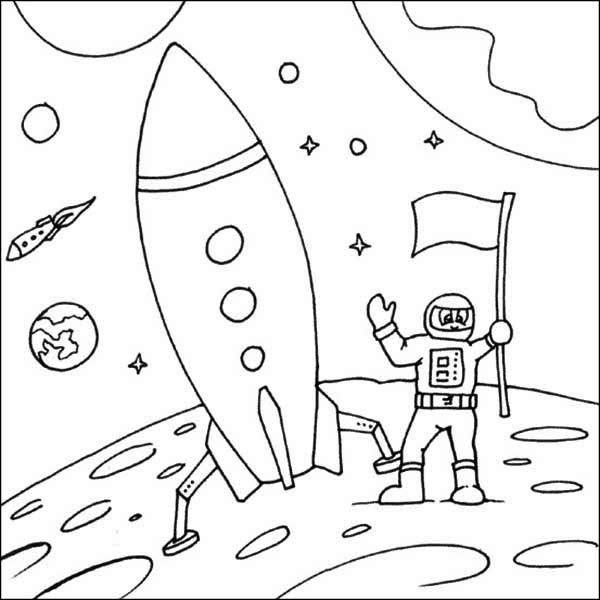 Оригами «Ракета» 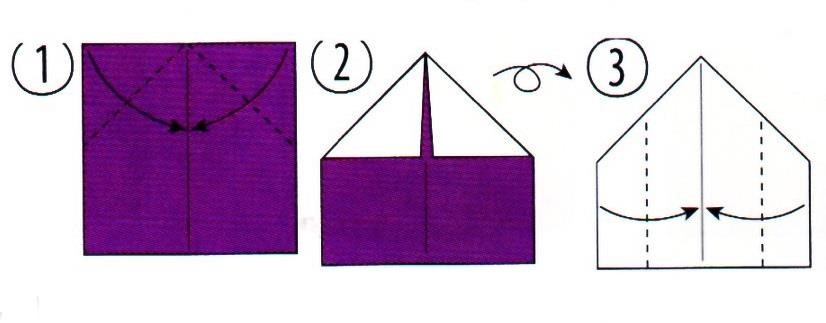 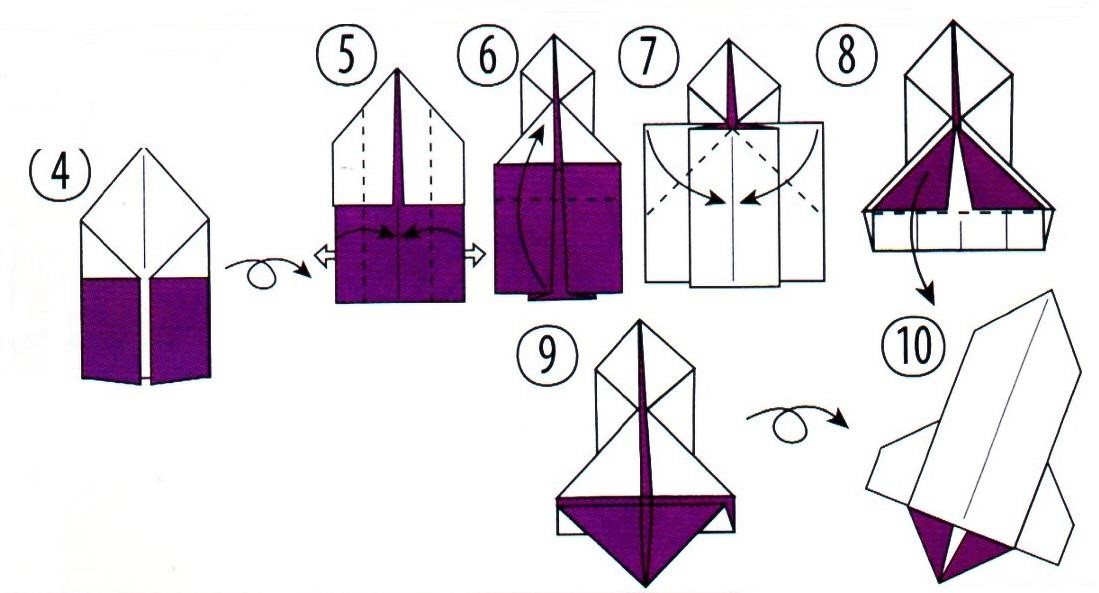 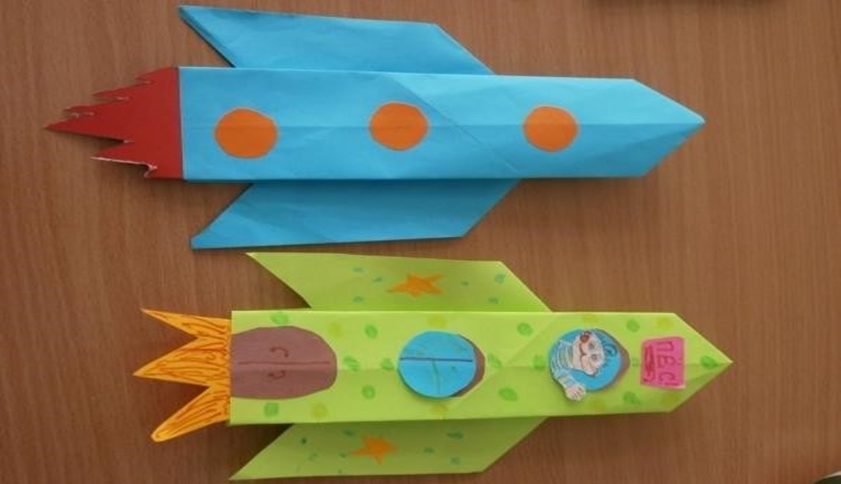 